VEHICLE USER GUIDEBEFORE YOU DRIVE Always make sure the vehicle is disconnected from the charger.1)	Disconnect the charging gun from the vehicle.  Please disconnect the charger at the front of the vehicle.  If the red light is illuminated on the charger handle, you will need to press the ‘end charge’ button on the charger screen.  Close the safety cap over the car charger socket and close the charge port lid.2)	Open the GO-EV app.  Locate your booking and follow the instructions to start your rental 	and open the vehicle.  There is an app user guide available here and can also be found within 	the app. 3)	Start the vehicle.Ensure you have removed the keys from the magnet in the glovebox.On the lower left side of the steering wheel is a blue starting button.  Pressing the brake pedal firmly, press the start button and the dashboard lights will come on.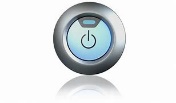 A green car light on the dash indicates the vehicle has started: 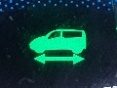 Use the gear selector, an orange light will show which gear you are in.D – DriveR – ReverseP button to “Park” - disengage the gears Please ensure you keep your right foot on the main footbrake before releasing the handbrake as the vehicle will start to move.NISSAN LEAF ONLY: The handbrake is a small pedal located to the left of the main footbrake.  (Please ensure you keep your right foot on the main footbrake).   Use your left foot to release by pressing down and then let it rise with your foot. You are now ready to drive.  When you slowly release your foot off the main brake pedal the vehicle will start to move.  Use your right foot for the accelerator pedal and main brake pedal.On the dash you will see approximate number of miles you can travel from the current charge of the battery.  The vehicle will be charged for your rental but in the unlikely event the vehicle battery is running low it will give you plenty of warnings.4)	End a rental.At the end of your rental please park the vehicle back in its designated bay and ensure:The gear selector is in “Park”.Handbrake is on (LEAF users this is the small foot pedal to the left of the main brake pedal which should be pressed down to engage it)Windows are closed.Vehicle is switched off using the start/stop button. Keys are placed on the magnet in the glove box.Unlock the charge port lid at the front of the vehicle by releasing the switch found to the right of the steering wheel down towards the pedals.  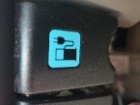 Put the vehicle back on charge by inserting the charger gun into the charge port.Remove all personal belongings and litter. Please wipe down all touch pointsClose all the vehicle doorsOpen the GO-EV app.  Locate your rental and follow the process to lock the vehicle and close your booking.